2019 #NASPAACareer Professionals Conference Registration
December 4-6, 2019, San Diego, CA 
Hosted by UC San Diego School of Global Policy and Strategy (GPS)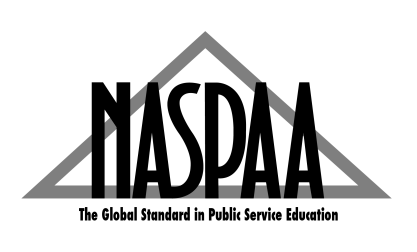 
First name:						
Last name:	Title:	University:	School/Department:	Email:
Specific dietary needs or accessibility needs:
Is this the first NASPAA Career Conference that you are attending?   ___Yes         ___NoIf yes, check here _____ to be matched with a 'buddy' who has previously attended the conference.
Will you attend dine-arounds on Wednesday, December 4th, from 5 to 7 pm in La Jolla Shores area?	
		___Yes         ___No
Will you be attending the Reception on Thursday, December 5th from 5:30- hosted by Maximus? ___Yes         ___No 
Will stay for the Friday afternoon sessions (noon-3:30)? :   ___Yes         ___No

How long have you been involved in Career Services in the public service field?	
		___ 0-1 year___ 1-3 years___ 3-5 years___ 5-10 years___ More than 10 years
Are you interested in moderating a panel discussion?	___Yes         ___No

Are you interested in facilitating a Best Practice session (small group session, approximately 20 minutes, to share an overview of a program/event/best practice from your school/office):   ___Yes         ___NoPAYMENT

TOTAL AMOUNT DUE:  ___$185*    ____$210___ Check enclosed, payable to NASPAA.___ P.O # ________________________
*Registration form must be emailed to Monchaya at wanna@naspaa.org before November 4, 2019 (11:59 PM EST) to receive an early-bird registration rate of $185. Questions about the conference: Contact Leigh Anne Elliott at 202-628-8965 ext. 115 or elliott@naspaa.org.